Leia, abaixo, os dois primeiros parágrafos de um artigo de opinião e, em seguida, responda às questões numeradas de 1 a 5. Trabalho Infantil no BrasilAs crianças devem se dedicar a estudar e a brincar, e não a trabalharVilma Medina Diretora de Guiainfantil.comO trabalho infantil no Brasil ainda é um grande problema social. Milhares de crianças ainda deixam de ir à escola e ter seus direitos preservados, e trabalham desde a mais tenra idade na lavoura, campo, fábrica ou casas de família, em regime de exploração, quase de escravidão, já que muitos deles não chegam a receber remuneração alguma.Segundo um estudo realizado pela Fundação Abrinq, cerca de 2,6 milhões de crianças e adolescentes são expostos a situações de trabalho infantil no Brasil. A pesquisa tem como base os números do IBGE, e traz as regiões Nordeste e Sudeste como locais onde este tipo de trabalho é mais comum, mas, abre discussão para a Região Sul, que, proporcionalmente, lidera a concentração desses jovens nessa condição, tendo 100% das crianças entre cinco e nove anos trabalhando na área rural.[...](Disponível em: <https://br.guiainfantil.com/direitos-das-criancas/450-trabalho-infantil-no-brasil.html>. Acesso em: 15 out. 2018.)1. O gênero textual artigo de opinião tem como finalidade a) noticiar fatos de relevância social.b) conscientizar o leitor dos problemas nacionais.c) explicar ao leitor temas importantes da vida social. d) resumir informações relevantes sobre determinados temas.e) convencer o leitor, por meio de argumentos, a concordar com o posicionamento do articulista.2. Sobre qual tema a articulista do artigo de opinião lido expressa sua opinião?_____________________________________________________________________________________3. A tese é o posicionamento que o articulista busca defender, representa sua opinião acerca de um tema. A passagem do texto lido que apresenta a tese é: a) O trabalho infantil no Brasil ainda é um grande problema social.b) Milhares de crianças ainda deixam de ir à escola e ter seus direitos preservados [...]c) [...] muitos deles não chegam a receber remuneração alguma.d) [...] cerca de 2,6 milhões de crianças e adolescentes são expostos a situações de trabalho infantil no Brasil.e) A pesquisa tem como base os números do IBGE, e traz as regiões Nordeste e Sudeste como locais onde este tipo de trabalho é mais comum [...].4. Releia o período a seguir. “[...] A pesquisa tem como base os números do IBGE, e traz as regiões Nordeste e Sudeste como locais onde este tipo de trabalho é mais comum, mas abre discussão para a Região Sul, que, proporcionalmente, lidera a concentração desses jovens nessa condição, tendo 100% das crianças entre cinco e nove anos trabalhando na área rural.”Quantas orações o período apresenta? Reescreva-o distinguindo cada uma dessas orações._______________________________________________________________________________________________________________________________________________________________________________________________________________________________________________________________________________________________________________________________________________________________________________________________________________________________________________________________________________________________________________________________________________________________________________________________________________________________________________________________________________________________________________________________________________________________________________________________________________________________________________________________________________________________________________________________________________________________________5. Em “O trabalho infantil no Brasil ainda é um grande problema social.”, temos uma frase declarativa afirmativa. A seguir, escreva frases que exemplifiquem os tipos de frase indicados na sequência: a) declarativa negativa: _____________________________________________________________________________________b) interrogativa:_____________________________________________________________________________________c) exclamativa:_____________________________________________________________________________________d) imperativa:_____________________________________________________________________________________6. Os morros são fardos rompidos. Por lá saltam ecos de fortíssimas vozes, mas a cidade é um enorme silêncio de pesado sono, de um sono estremecido pelas bocas das serras. E parece que a noite das serras é diferente da que mergulha a cidade.Naquela, são as cores vermelhas dos relâmpagos, trovões arrebentando em gritos enormes, árvores tingindo-se rapidamente e rapidamente voltando ao verde de suas folhas.(ACCIOLY, Breno. Breno Accioly: Obras reunidas. São Paulo: Escrituras Editora, 1999, p. 13.)Considerando que uma metáfora consiste em usar uma palavra ou expressão em sentido diferente daquele que lhe é próprio, assinale a opção em que há uma metáfora. a) … a cidade é um enorme silêncio de pesado sono…   b) Por lá saltam ecos de fortíssimas vozes… c) … trovões arrebentando em gritos enormes…   d) … árvores tingindo-se…   e) ... que a noite das serras é diferente da que mergulha a cidade.   7. Dos trechos seguintes, retirados de obras literárias variadas, apresenta exemplo de aliteração: a) “Minha terra tem palmeiras, / Onde canta o Sabiá; / As aves, que aqui gorjeiam, / Não gorjeiam como lá.” (Gonçalves Dias – Canção do exílio)   b) “Ninguém, porém, avivou músculo que fosse. Porque, logo ali, o mutante mutilado, em total mutismo, se começou a enredar pelo suporte do microfone.” (Mia Couto – A carteira de crocodilo)   c) “E conversamos toda a noite, enquanto / A Via Láctea, como um pálio aberto, / Cintila. E, ao vir do sol, saudoso e em pranto, / Inda as procuro pelo céu deserto.”  (Olavo Bilac – Via Láctea)   d) “Ser mulher, desejar outra alma pura e alada / para poder, com ela, o infinito transpor; / sentir a vida triste, insípida, isolada / buscar um companheiro e encontrar um senhor...” (Gilka Machado – Ser mulher...)   e) “Havia em Itaoca um pobre moço que definhava de tédio no fundo de um cartório. Escrevente. Vinte e três anos. Magro. Ar um tanto palerma.” (Monteiro Lobato – O colocador de pronomes)   8. Escreva, no plural, os substantivos compostos a seguir. a) pimenta-de-cheiro: ___________________________________________________________________b) porta-passaporte: ____________________________________________________________________c) obra-prima: _________________________________________________________________________d) quebra-queixo: ______________________________________________________________________e) baixo-relevo: ________________________________________________________________________9. Classifique as orações coordenadas em destaque nos períodos apresentados a seguir. a) As feridas aos poucos cicatrizavam, no entanto a lembrança do acidente ainda o atormentava._____________________________________________________________________________________b) Não leu o livro para a prova; não saberá, pois, responder às questões._____________________________________________________________________________________c) Fiquei acordada durante horas, pois queria falar com Manuel assim que ele chegasse._____________________________________________________________________________________d) Vamos ao cinema ou ao teatro?_____________________________________________________________________________________e) É provável que nem Anabela nem Tiago consigam a cidadania italiana.  _____________________________________________________________________________________10. Observe a foto que acompanha uma notícia sobre o frio no sul do país, em Santa Catarina. 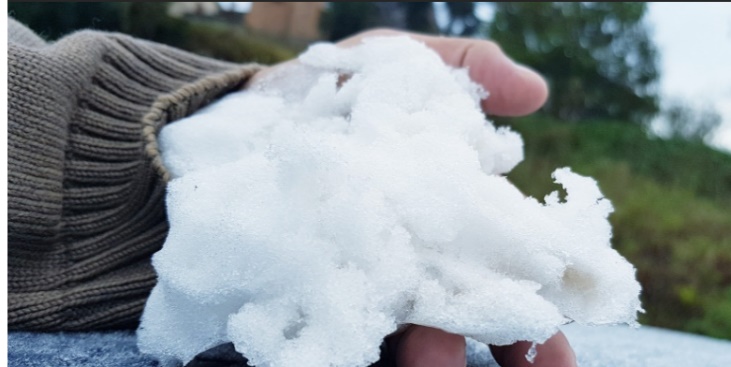 (Disponível em: <https://noticias.uol.com.br/meio-ambiente/album/2018/06/08/inverno-2018.htm#fotoNav=16>. Acesso em: 15 out. 2018.)A legenda mais adequada à foto apresentada é:a) Crianças brincam com neve em cidade de Santa Catarina.b) Com temperatura abaixo de zero, cidade catarinense amanhece coberta de gelo.c) Idosos e crianças demandam mais cuidados com a saúde durante o inverno.d) A ocorrência de neve pode beneficiar as plantações de maçã no sul do país.e) Dirigir em estradas com gelo aumenta os riscos de acidentes.GABARITO1.e) convencer o leitor, por meio de argumentos, a concordar com o posicionamento do articulista.2. O tema é o trabalho infantil no Brasil, já antecipado no título do artigo.3. a) O trabalho infantil no Brasil ainda é um grande problema social.4. Apresenta sete orações. [...] A pesquisa tem como base os números do IBGE,/ e traz as regiões Nordeste e Sudeste como locais/ onde este tipo de trabalho é mais comum,/ mas abre discussão para a Região Sul,/ que, proporcionalmente, lidera a concentração desses jovens nessa condição,/ tendo 100% das crianças entre cinco e nove anos/ trabalhando na área rural.5. Respostas pessoais.6. a) … a cidade é um enorme silêncio de pesado sono…   7. b) “Ninguém, porém, avivou músculo que fosse. Porque, logo ali, o mutante mutilado, em total mutismo, se começou a enredar pelo suporte do microfone.” (Mia Couto – A carteira de crocodilo)   8. pimentas-de-cheiro; b) porta-passaportes; c) obras-primas; d) quebra-queixos; e) baixos-relevos9. a) As feridas aos poucos cicatrizavam, no entanto a lembrança do acidente ainda o atormentava.Oração coordenada sindética adversativa.b) Não leu o livro para a prova; não saberá, pois, responder às questões.Oração coordenada sindética conclusiva.c) Fiquei acordada durante horas, pois queria falar com Manuel assim que ele chegasse.Oração coordenada sindética explicativa.d) Vamos ao cinema ou ao teatro?Oração coordenada sindética alternativa.e) É provável que nem Anabela nem Tiago consigam a cidadania italiana.  Oração coordenada sindética aditiva.10. b) Com temperatura abaixo de zero, cidade catarinense amanhece coberta de gelo.Colégio Equipe de Juiz de Fora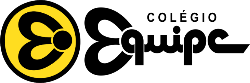 Rua São Mateus, 331 - São Mateus – Juiz de Fora – MG (32) 3232-868604/05/2020: MATERIAL DE APOIO – 9º ano EFDISCIPLINA: PortuguêsPROFESSORA: Gisela